Croí na Gaeilge 3Aonad 1: An Scoil agus Cúrsaí OideachaisPleanáil roinneBliain:An dara bliainFad an aonaid:4–6 seachtaineTorthaí foghlamaTorthaí foghlamaTorthaí foghlamaCumas cumarsáideFeasacht teanga agus chultúrthaFéinfheasacht an fhoghlaimeora1.2, 1.5, 1.7, 1.8, 1.12, 1.23,1.252.1, 2.3, 2.4, 2.83.1, 3.6Téacsanna féidearthaScagadh agus réamhrogha na roinne GaeilgeTéacsanna féidearthaScagadh agus réamhrogha na roinne GaeilgeTéacs litríochtaTéacs litríochtaTeideal:Jeaic ar Scoil le Dairena Ní ChinnéideSeánra:DánTéacsanna tacúla eileTéacsanna tacúla eileTéacs litríochta (rogha eile*):‘Ceist na Teangan’ (dán) le Nuala Ní Dhomhnaill*Níl ach moladh i gceist anseo. Is féidir le do roinn téacs litríochta eile a roghnú agus sibh ag cruthúbhur n-aonad foghlama féin.Téacsanna eile:An bus scoile (lch 12)An Ghaeilge taobh amuigh den seomra ranga (lch 24)Gaeilge24 (lch 25)Comórtas díospóireachta an Phiarsaigh (lch 27)Suan faoin Spéir (lch 28)Comórtas díospóireachta do Sheachtain na Gaeilge (leabhar gníomhaíochta lch 12)Saol na scoile (leabhar gníomhaíochta lch 12)Acmhainní digiteacha: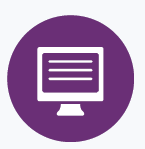 ncca.ie/ga/an-tsraith-shóisearach/measúnú-agus-tuairisciú/díriú-ar-an-bhfoghlaimjct.ie/leagangaeilge/gaeilge/gaeilge_gawww.edco.ie/croinagaeilge3 (féach ar an bpleanáil múinteora, lch 11)cogg.ie/gaeilge-iar-bhunscoil/ ● tuairisc.ie/foghlaimeoirí ● tg4.ie/ga/ ● avachara.com/avatarceacht.ie ● molsceal.ie ● futurelearn.com ● twinkl.ie ● wordwall.net ● quizlet.comkahoot.com ● abair.ie ● teanglann.ie ● focloir.ie ● potafocal.ieTéacs litríochta (rogha eile*):‘Ceist na Teangan’ (dán) le Nuala Ní Dhomhnaill*Níl ach moladh i gceist anseo. Is féidir le do roinn téacs litríochta eile a roghnú agus sibh ag cruthúbhur n-aonad foghlama féin.Téacsanna eile:An bus scoile (lch 12)An Ghaeilge taobh amuigh den seomra ranga (lch 24)Gaeilge24 (lch 25)Comórtas díospóireachta an Phiarsaigh (lch 27)Suan faoin Spéir (lch 28)Comórtas díospóireachta do Sheachtain na Gaeilge (leabhar gníomhaíochta lch 12)Saol na scoile (leabhar gníomhaíochta lch 12)Acmhainní digiteacha:ncca.ie/ga/an-tsraith-shóisearach/measúnú-agus-tuairisciú/díriú-ar-an-bhfoghlaimjct.ie/leagangaeilge/gaeilge/gaeilge_gawww.edco.ie/croinagaeilge3 (féach ar an bpleanáil múinteora, lch 11)cogg.ie/gaeilge-iar-bhunscoil/ ● tuairisc.ie/foghlaimeoirí ● tg4.ie/ga/ ● avachara.com/avatarceacht.ie ● molsceal.ie ● futurelearn.com ● twinkl.ie ● wordwall.net ● quizlet.comkahoot.com ● abair.ie ● teanglann.ie ● focloir.ie ● potafocal.ieFís don fhoghlaim san aonadCur síos imlíneach ar an bhfoghlaim:Is é fócas an aonaid seo ná an scoil agus cúrsaí oideachais. Tá flúirse tascanna san aonad seo a chuideoidh leis an dalta labhairt agus scríobh go cumasach faoina s(h)aol scoile. Tá béim leagtha ar an ngnáthfhoclóir a bhaineann le saol na scoile chomh maith le briathra rialta san aimsir láithreach agus roinnt réamhfhocail, chun deis a thabhairt do na daltaí a dtuairimí faoin scoil a nochtadh. Is é an dán ‘Jeaic ar Scoil’ a bheidh mar spreagadh don dul chun cinn san fhoghlaim. Tabharfaidh an dán sin an deis don dalta na difríochtaí a aithint idir canúintí na Gaeilge. Beidh idirghníomhú idir daltaí i bhfoirm spreagúil agus cruthaitheach.Fís don fhoghlaim san aonadPríomhdheis mheasúnaithe an aonaid:Seo féidearthachtaí don phríomhdheis mheasúnaithe:Scríobh cúig abairt faoi na rudaí is fearr a rinne tú le linn an tsamhraidh (lch 5).Scríobh cúig cheist eile bunaithe ar na próifílí agus cuir ar dhuine éigin eile sa rang iad (lch 7).Crosfhocal faoi na hábhair scoile (lch 8).Líon clár ama agus scríobh blagiontráil faoin gclár ama (Cleachtadh MRB 1, lch 11; acmhainn punainne lch 1).Cúinne na gramadaí (lch 12).Scríobh cúig abairt le foirm den réamhfhocal ar iontu (leabhar gníomhaíochta lch 4).Scríobh blag faoi do scoil ón tseachtain seo caite (lch 12).Aistriúchán ag baint úsáid as an aimsir láithreach (lch 15).Scríobh alt gairid ar na rialacha i do scoil féin (leabhar gníomhaíochta lch 7).Ríomhphost ón bpríomhoide faoi riail nua (lch 17).Clár fógraí a dhearadh a phléann le gníomhaíochtaí seach-churaclaim na scoile (lch 18).Samhlaigh go bhfuil tú i do bhall de Chlub na Gaeilge ar scoil (Cleachtadh MRB 1, lch 25; acmhainn punainne lch 3).Gaeilge taobh amuigh den seomra ranga (leabhar gníomhaíochta lch 11).Briathra rialta a bhaineann le saol na scoile (leabhar gníomhaíochta lch 6).Dear scéalchlár le sé phictiúr ar www.storyboardthat.com don dán ‘Jeaic ar Scoil’ agus scríobh script san aimsir láithreach chun dul leis an gclár (Cleachtadh MRB 1, lch 35; acmhainn punainne lch 5).Scríobh alt faoi bhall foirne na scoile a bhfuil meas mór agat orthu (leabhar gníomhaíochta lch 2).Idirghníomhú cainte faoi shaol scoile an dalta.Labhairt os comhair an ranga faoin ábhar is fearr leat (Smaointe MRB 2, lch 37).Dráma beag a chur os comhair an ranga faoin dán ‘Jeaic ar Scoil’ (Smaointe MRB 2, lch 37).Úsáid a bhaint as an dán nó as an amhrán is fearr leat mar ábhar spreagthach agus labhairt faoin saothar (Smaointe MRB 2, lch 37).Ag cruthú eispéiris foghlamaFéidearthachtaí i rith an aonaid foghlamaDeiseanna foghlama féideartha:Úsáidfidh an dalta an Ghaeilge mar phríomhtheanga chumarsáide an ranga.(The student will use Irish as the main language of class communication.)Úsáidfidh sé/sí na ceistfhocail go nádúrtha chun cur lena c(h)umas idirghníomhaithe éifeachtaigh.(He/she will use question words naturally to further assist in effective interactive competence.)Úsáidfidh sé/sí briathra rialta san aimsir láithreach chun cur síos a dhéanamh ar a s(h)aol scoile(He/she will use regular verbs in the present tense to describe his/her school life.)Léifidh an dalta an dán Jeaic ar Scoil agus déanfaidh siad roinnt ceachtanna atá bainteach leis chun cur leis an tuiscint atá acu ar shaol na scoile.(The student will read the poem ‘Jeaic ar Scoil’ and will complete exercises attached to the poem in order to add to their understanding of school life.)Foghlaimeoidh sé/sí stór focal nua a thacóidh leis/léi scríobh agus labhairt faoin téama ‘An Scoil’ – seomraí na scoile (lch 4), baill fhoireann na scoile (lch 6), na hábhair scoile (lch 8), rialacha na scoile (lgh 16–17), gníomhaíochtaí seach-churaclaim (lgh 18–19), an tsaotharlann (lch 20), an seomra ealaíne (lch 21), an seomra ranga (lch 22), léarscáil scoile (lch 23) san áireamh.(He/she will learn new vocabulary which will support writing and speaking on the theme of ‘An Scoil’ – including school rooms, staff members, school subjects, the school rules, extracurricular activities, the lab, the art room, the classroom and a map of the school.)Rachaidh sé/sí i dtaithí ar struchtúir éagsúla na Gaeilge – an réamhfhocal ar (lch 9; leabhar gníomhaíochta lgh 4–5), an réamhfhocal le (lch 13), an aimsir chaite (lgh 12–13; leabhar gníomhaíochta lch 6), an aimsir láithreach (lgh 14–15).(He/she will gain experience of various Irish structures – the preposition ar, the preposition le, the past tense and the present tense.)Ag cruthú eispéiris foghlama (ar lean)Féidearthachtaí i rith an aonaid foghlamaDeiseanna foghlama féideartha: (ar lean)Úsáidfidh an dalta na réamhfhocail le agus ar go cruinn agus iad ag labhairt agus ag scríobh faoi chúrsaí scoile (lgh 9, 13; leabhar gníomhaíochta lgh 4–5).(The students will use the prepositions le and ar accurately while speaking and writing about school related topics.)Déanfaidh siad cur síos ar dhuine ó fhoireann na scoile a bhfuil meas acu orthu i bhfoirm scríofa (leabhar gníomhaíochta lch 2).(They will describe a member of the school staff for whom they have respect in written format.)Scríobhfaidh sé/sí blag beag faoin scoil an tseachtain seo caite (lch 12).(He/she will write a short blag about school in the last week.)*Cumfaidh sé/sí ceisteanna a bhaineann leis an téama scoil agus cúrsaí oideachais (lch 7).(He/she will create questions associated with the theme of scoil agus cúrsaí oideachais.)*Déanfaidh sé/sí taighde ar neart foclóir a bhaineann leis an téama ‘An scoil agus cúrsaí oideachais’(lgh 4, 19, 21, 22, 28).(He/she will research vocabulary associated with the theme of scoil agus cúrsaí oideachais.)Déanfaidh an dalta taighde ar an oideas is fearr leo agus déanfaidh siad ceacht ag baint leis(leabhar gníomhaíochta lch 10).(The student will research their favourite recipe and do tasks associated with it.)Tabharfaidh an dalta faoi thascanna a bhaineann le díospóireachtaí chun deis a thabhairt dóibh a gcuid tuairimí a nochtadh trí Ghaeilge (lch 26; leabhar gníomhaíochta lch 12).(The student will undertake tasks associated with debates to give them the opportunity to share their opinions through Irish.)Léifidh an dalta téacsanna éagsúla atá bainteach le saol na scoile agus tabharfaidh siad faoi na ceachtanna atá bainteach leo (lgh 6–7, 10, 12, 16, 18, 24, 25, 27, 28).(Students will read various texts associated with school life and will undertake the tasks associated with them.)Beidh deiseanna don idirphlé agus don idirghníomhú cainte i measc daltaí tar éis stór focal nua faoin téama ‘An Scoil’ a fhoghlaim (lgh 5, 7, 11, 17, 19, 20, 23, 26, 28, 31).(There will be opportunities for interactive discussion and speaking among students after learning new vocabulary on the theme of ‘An Scoil’.)Éistfidh an dalta le foinsí éisteachta a bheidh ina n-ábhair spreagtha dá t(h)uilleadh dul chun cinn sna scileanna teanga (lgh 4, 10, 11, 13, 15, 17, 19, 22, 24, 30).(The student will listen to listening pieces which will act as stimulus for further development of his/her language skills.)Beidh tábhacht ar leith ag aiseolas ón múinteoir agus ó chomhdhaltaí.(Feedback from the teacher and co-students will have particular importance.)Beidh neart deiseanna ann chun machnamh a dhéanamh ar dhul chun cinn (lgh 36–7).(There will be plenty of opportunities to reflect on progress.)Deiseanna measúnaithe foirmitheacha féideartha:Beidh na príomhdheiseanna measúnaithe seo mar threoir don dalta maidir lena d(h)ul chun cinn san aonad – conas atá ag éirí leis/léi, aitheantas a thabhairt don turas foghlama atá á dhéanamh aige/aici agus féachaint chuig na gnéithe den fhoghlaim a gcaithfear dul i ngleic leo san am amach roimhe/roimpi:Scríobh cúig abairt faoi na rudaí is fearr a rinne tú le linn an tsamhraidh (lch 5).Scríobh cúig cheist eile bunaithe ar na próifílí agus cuir ar dhuine éigin eile sa rang iad (lch 7).Crosfhocal faoi na hábhair scoile (lch 8).Líon clár ama agus scríobh blagiontráil faoin gclár ama (Cleachtadh MRB 1, lch 11; acmhainn punainne lch 1).Cúinne na gramadaí (lch 12).Scríobh blag faoi do scoil ón tseachtain seo caite (lch 12).Aistriúchán ag baint úsáid as an aimsir láithreach (lch 15).Ríomhphost ón bpríomhoide faoi riail nua (lch 17).Clár fógraí a dhearadh a phléann le gníomhaíochtaí seach-churaclaim na scoile (lch 18).Ag cruthú eispéiris foghlama (ar lean)Féidearthachtaí i rith an aonaid foghlamaDeiseanna measúnaithe foirmitheacha féideartha: (ar lean)Samhlaigh go bhfuil tú i do bhall de Chlub na Gaeilge ar scoil (Cleachtadh MRB 1, lch 25; acmhainn punainne lch 3).Dear scéalchlár le sé phictiúr ar www.storyboardthat.com don dán ‘Jeaic ar Scoil’ agus scríobh script san aimsir láithreach chun dul leis an gclár (Cleachtadh MRB 1, lch 35; acmhainn punainne lch 5).Labhair os comhair an ranga faoi na rialacha ar scoil (lgh 16–17; leabhar gníomhaíochta lch 7).Póstaer a dhearadh de na rialacha a bhaineann leis na briathra rialta san aimsir láithreach.Tascanna a thacóidh le tuiscint an dalta ar an aimsir láithreach de bhriathra rialta (lgh 14–15).Tascanna a thacóidh le húsáid na réamhfhocail ar agus le (lgh 9, 13; leabhar gníomhaíochta lgh 4–5).Idirghníomhú cainte faoi shaol scoile an dalta.Machnamh na roinne Gaeilge ar rath an aonaidRoimh dhul i mbun teagaisc:Cá bhfuil an dalta ag an bpointe seo ar a (h)aistear foghlama? Cad atáimid ag iarraidh go
bhfoghlaimeoidh sé/sí?Cá mbeidh an dalta ag deireadh an aonaid foghlama? Cén t-eolas, cén tuiscint, cad iad na scileanna
agus cad iad na luachanna a bheidh forbartha aige/aici?Conas a rachaidh an dalta chun cinn? Cad iad na hacmhainní, na háiseanna agus na gníomhaíochtaí
a thacóidh leis an teagasc agus leis an bhfoghlaim?Cén chaoi a mbeidh a fhios againn go bhfuil dul chun cinn déanta ag an dalta? Conas is féidir linne nó leis an dalta a c(h)uid dul chun cinn ar an bhfoghlaim a mheas? Cad iad na chéad chéimeanna eile san aistear foghlama?Ag deireadh an aonaid foghlama:Cad a d’fhoghlaim an dalta? Ar éirigh leis an bpleanáil a chuireamar i bhfeidhm? Ar tugadh suntas do ghuth an dalta? Ar thuig an dalta an nasc idir na hintinní foghlama agus na critéir ratha do gach aon tasc? An raibh an dalta rannpháirteach i ndearadh na n-intinní foghlama agus na gcritéar ratha? An raibh an dalta rannpháirteach i roghnú an téacs litríochta? Ar tharraingíomar nasc idir na torthaí foghlama a roghnaíodh agus na taisc mheasúnaithe?An bhfuil an dalta réidh chun an chéad chéim eile san fhoghlaim a thógáil? Cad iad na chéad
chéimeanna eile a mbeidh sé/sí in ann tabhairt fúthu?An ndearna an dalta an dul chun cinn a bhí beartaithe againn? Ar chothaigh na hacmhainní, na
háiseanna agus na gníomhaíochtaí ar bhaineamar úsáid astu an fhoghlaim? Ar chuir na taisc
mheasúnaithe an fhoghlaim a bhí sna torthaí foghlama chun cinn?An ndearnamar nó an ndearna an dalta monatóireacht ar a d(h)ul chun cinn? An raibh an cur chuige éifeachtach? Ar thugamar aiseolas dírithe dó/di? Ar thugamar deis don dalta machnamh ar a c(h)uid foghlama féin? Ar mhúineamar teanga an mhachnaimh dó/di? An bhfuil scil an mhachnaimh á forbairt aige/aici?Ar bhaineamar leas as an uirlis úsáide um measúnú mar acmhainn bhreise (i.e. na cúig leabhrán de chuid an CNCM dár teideal ‘Díriú ar an bhfoghlaim’:Intinní foghlama agus critéir rathaCeistiú éifeachtachAiseolas foirmitheachDaltaí ag machnamh ar a gcuid foghlamaTorthaí foghlama?) Athchóirithe ó Michael Absolum, Clarity in the Classroom (2010), lch 192